4ème FORUM MONDIAL« APPRENTISSAGES TOUT AU LONG DE LA VIE POUR TOUS :
UNE VOLONTE PARTEGEE, UN DEFI A RELEVER » 5 et 6 février 2015UNESCO – ParisRendre possible à chacun d’apprendre tout au long de sa vie tout ce qui lui est nécessaire. Cette grande idée, condition pour la paix et le progrès, fait consensus à l’échelle mondiale. Cependant la réalité est loin de l’idéal. D’où viennent les écarts ? Quels sont les obstacles et les facteurs de réussite ? Où sont les leviers ? Qui peut quoi pour qui, et quand ? Quelles sont les voies sur lesquelles nous avons à conjuguer nos expériences et nos réflexions afin de dynamiser notre action vers ce but commun ? Quatre conférences-débats de dimension internationale tenteront d’apporter des réponses à ces questions :Améliorer les conditions d’accès aux savoirs fondamentaux pour tous, de la petite enfance jusqu’à la fin de vieAgir, éduquer et former pour une santé durableReconnaître et développer le rôle des entreprises dans les apprentissages tout au long de la vieReconnaître et faire émerger des compétences interculturellesL’originalité de ce Forum mondial, qui se déroule à l’UNESCO les 5 et 6 février prochain, repose sur une expérience innovante entre le musée d’Orsay et l’atelier de formation d’Emmaüs Solidarité.Pour la première fois, des personnes éloignées de la culture deviennent des acteurs d’un projet qui trouve sa concrétisation dans les salles du musée et hors les murs.Au cours de plusieurs séances pédagogiques, les stagiaires ont découvert selon son parcours de nouvelles pratiques culturelles qui ont changé leur regard et permis d’accéder à de nouveaux savoirs.
L’art ne serait-il pas un des principaux médiateurs d’accès aux apprentissages pour tous, tout au long de la vie ?Si vous souhaitez assister à l’un des ateliers du 4ème Forum, les 5 et 6 février 2015,UNESCO, 125 Avenue de Suffren 75007 Paris.Merci de bien vouloir nous informer de votre présence avant le 29 janvier 2015 :Contact presse :Géraldine Ménard06 11 75 71 39geraldine_menard@hotmail.comEn savoir plus :http://cma-lifelonglearning.org/doc/CHARTE%20CMA_FR.pdfwww.uil.unesco.orgwww.icae.orgCOMITE MONDIAL POUR LES APPRENTISSAGES TOUT AU LONG DE LA VIE (CMA)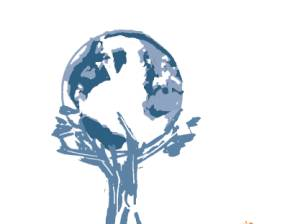                                              avec le soutien de